Gradovenko AndriyExperience:Position applied for: 3rd OfficerDate of birth: 16.10.1976 (age: 41)Citizenship: UkraineResidence permit in Ukraine: NoCountry of residence: UkraineCity of residence: OdessaPermanent address: Khimikov 4/130Contact Tel. No: +38 (048) 422-00-88 / +38 (063) 264-59-06E-Mail: yuzhny2@bigmir.netU.S. visa: NoE.U. visa: NoUkrainian biometric international passport: Not specifiedDate available from: 22.04.2013English knowledge: GoodMinimum salary: 2800 $ per monthPositionFrom / ToVessel nameVessel typeDWTMEBHPFlagShipownerCrewing3rd Officer05.10.2012-16.02.2013LordBulk Carrier52044-Intermarine3rd Officer25.10.2010-09.05.2011BerengariaOil Product Tanker-maltaAdmibrosGaleon3rd Officer01.04.2010-12.07.2010BerengariaOil Product Tanker19831-maltaAdmibrosGaleon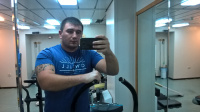 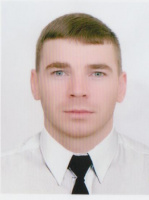 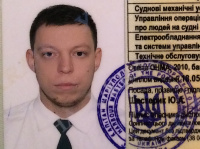 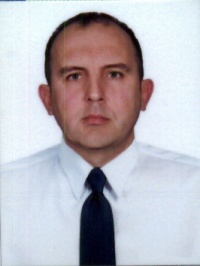 